Коррекционно-оздоровительная работа в летний периодВ летний период, в жаркую погоду, под присмотром медсестры, закаливающие мероприятия в нашей группе, проходят на улице, Разминка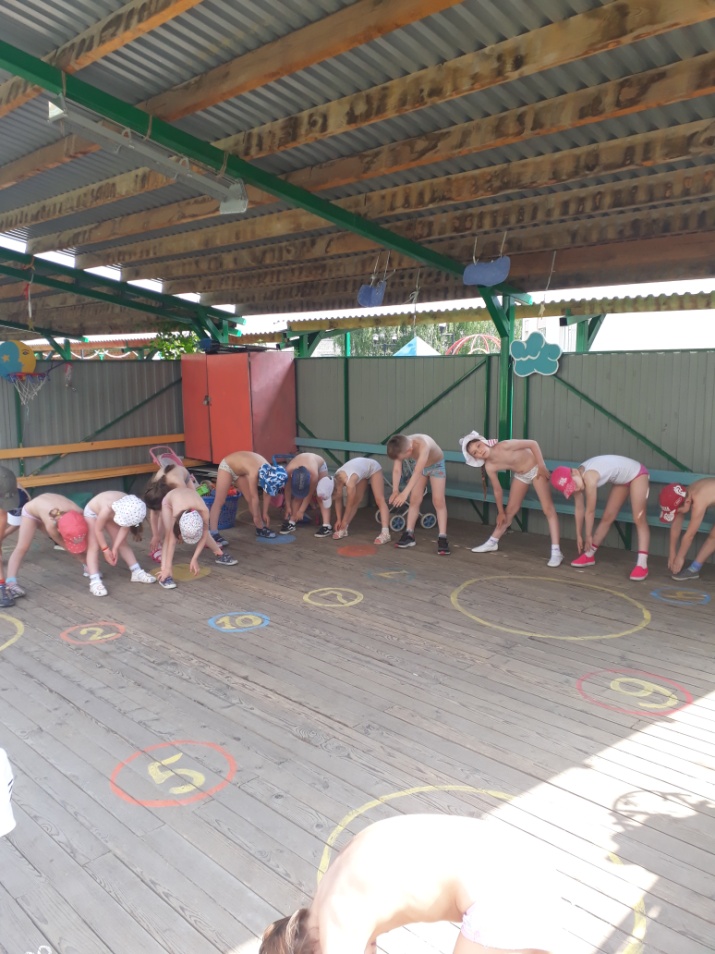 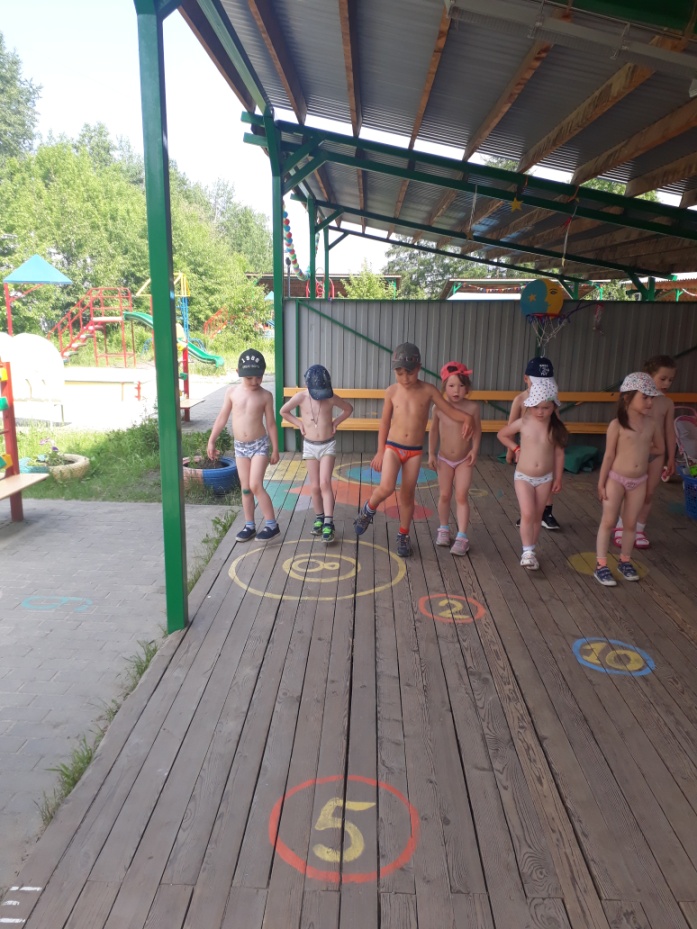 2.Хождение босыми ногами по «Тропе здоровья»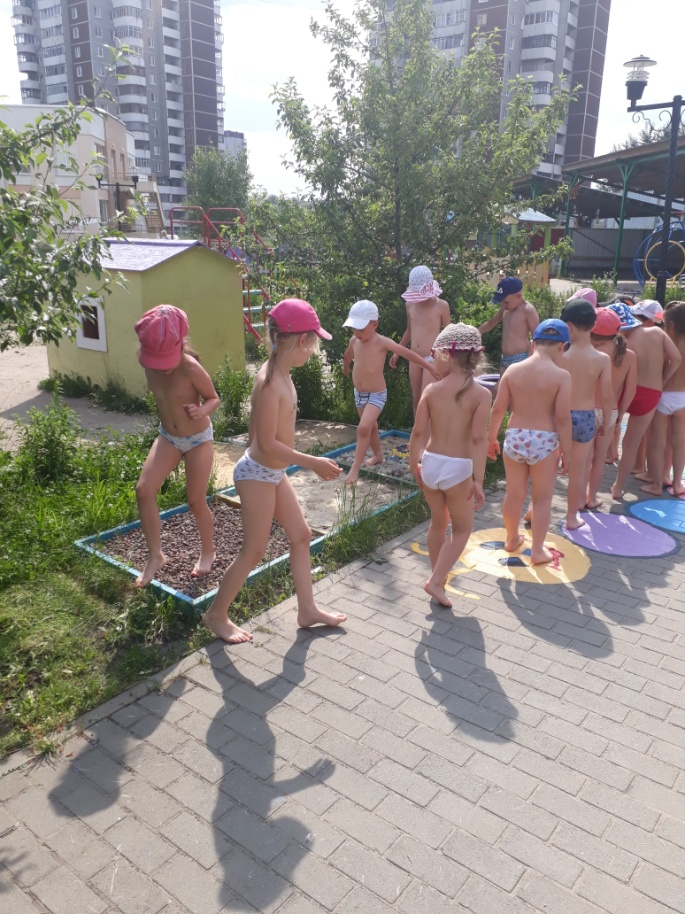 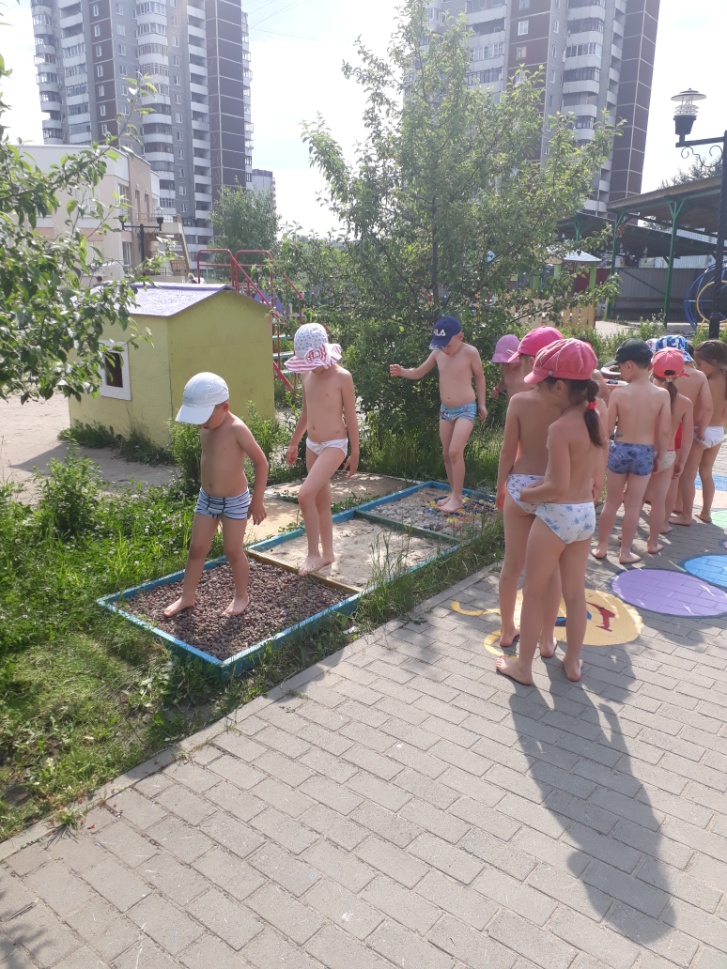 Оздоровительный бег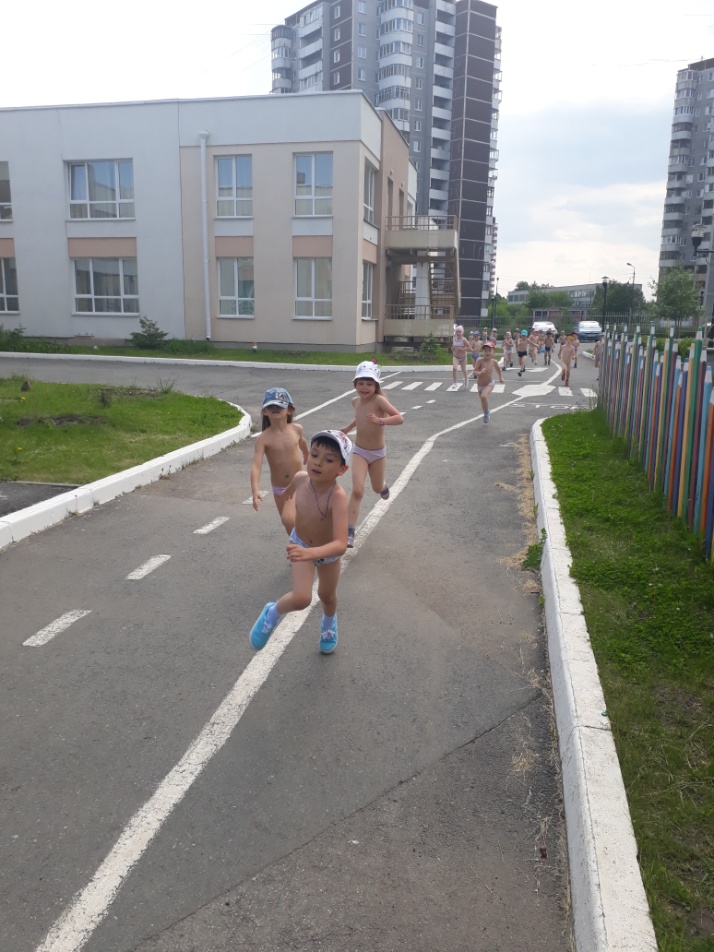 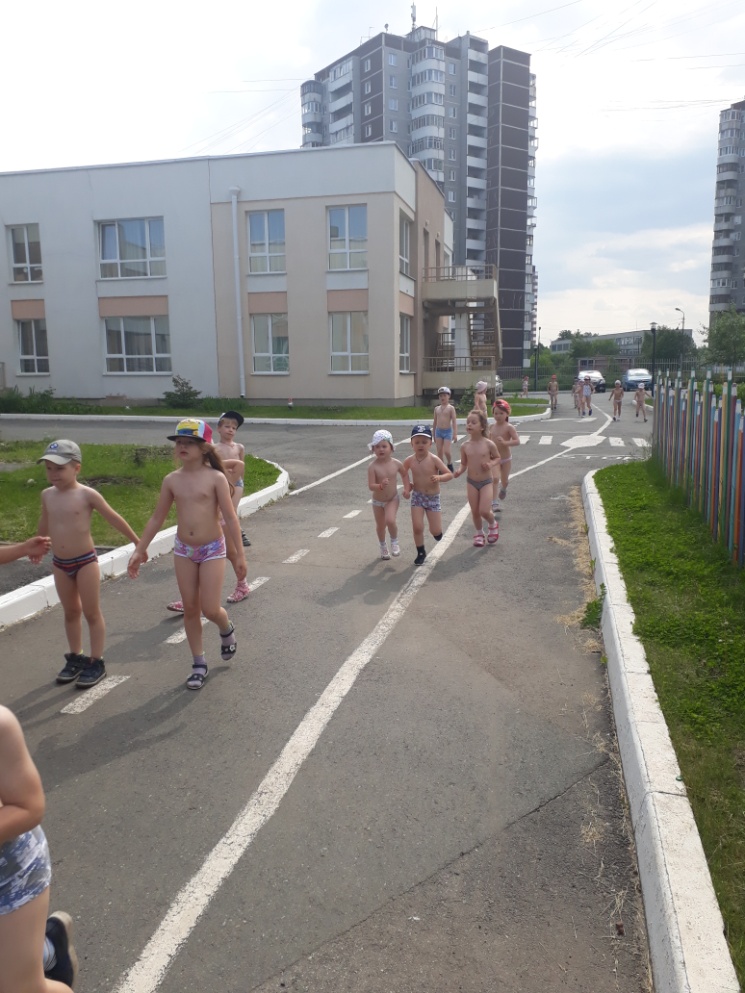 Обливание тёплой водой из шланга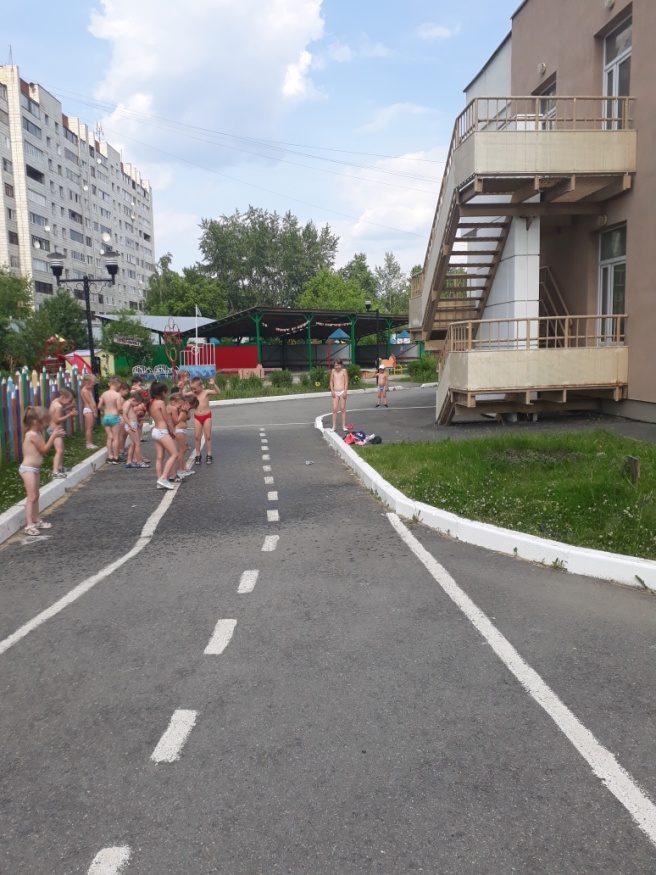 